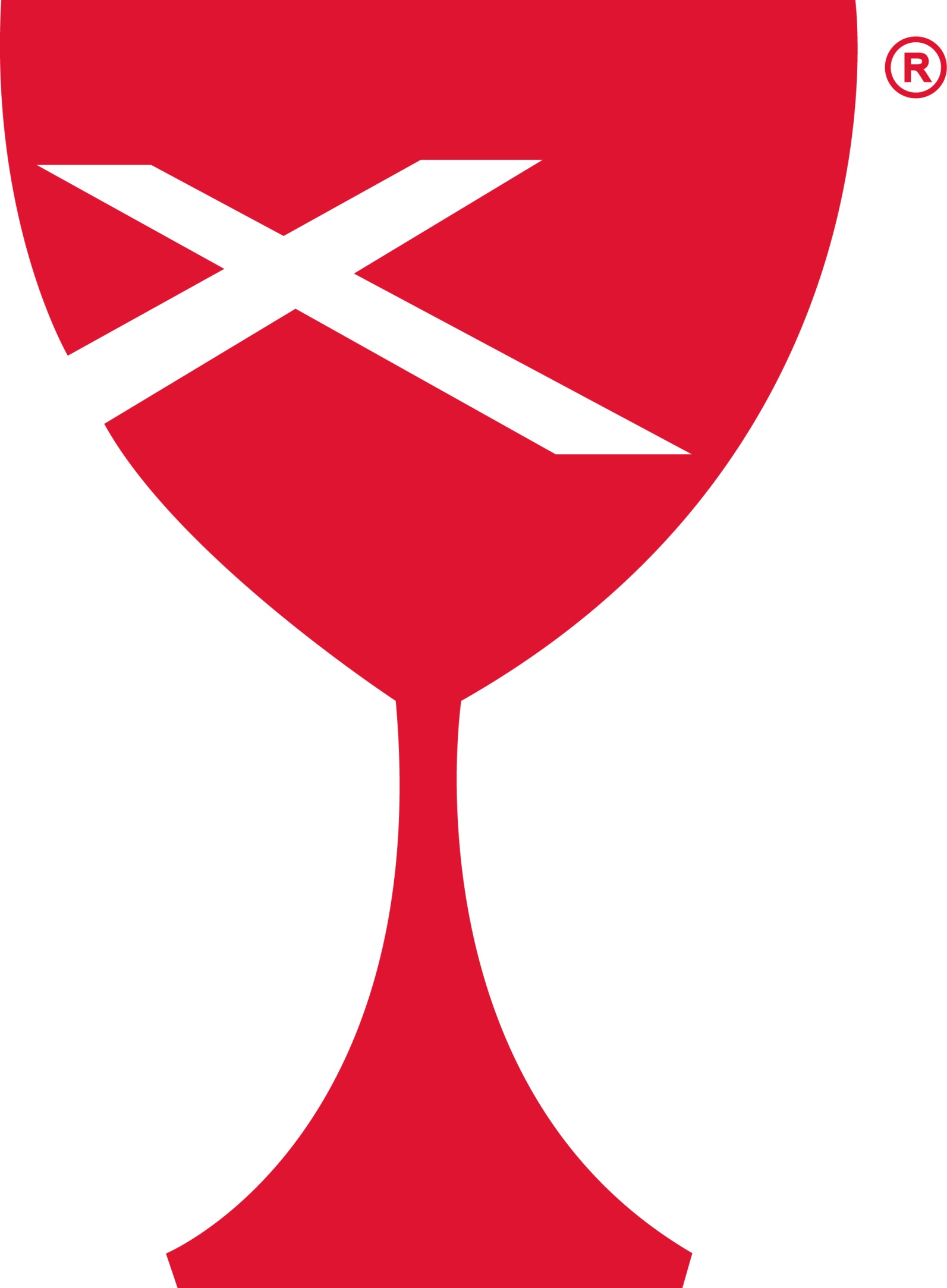 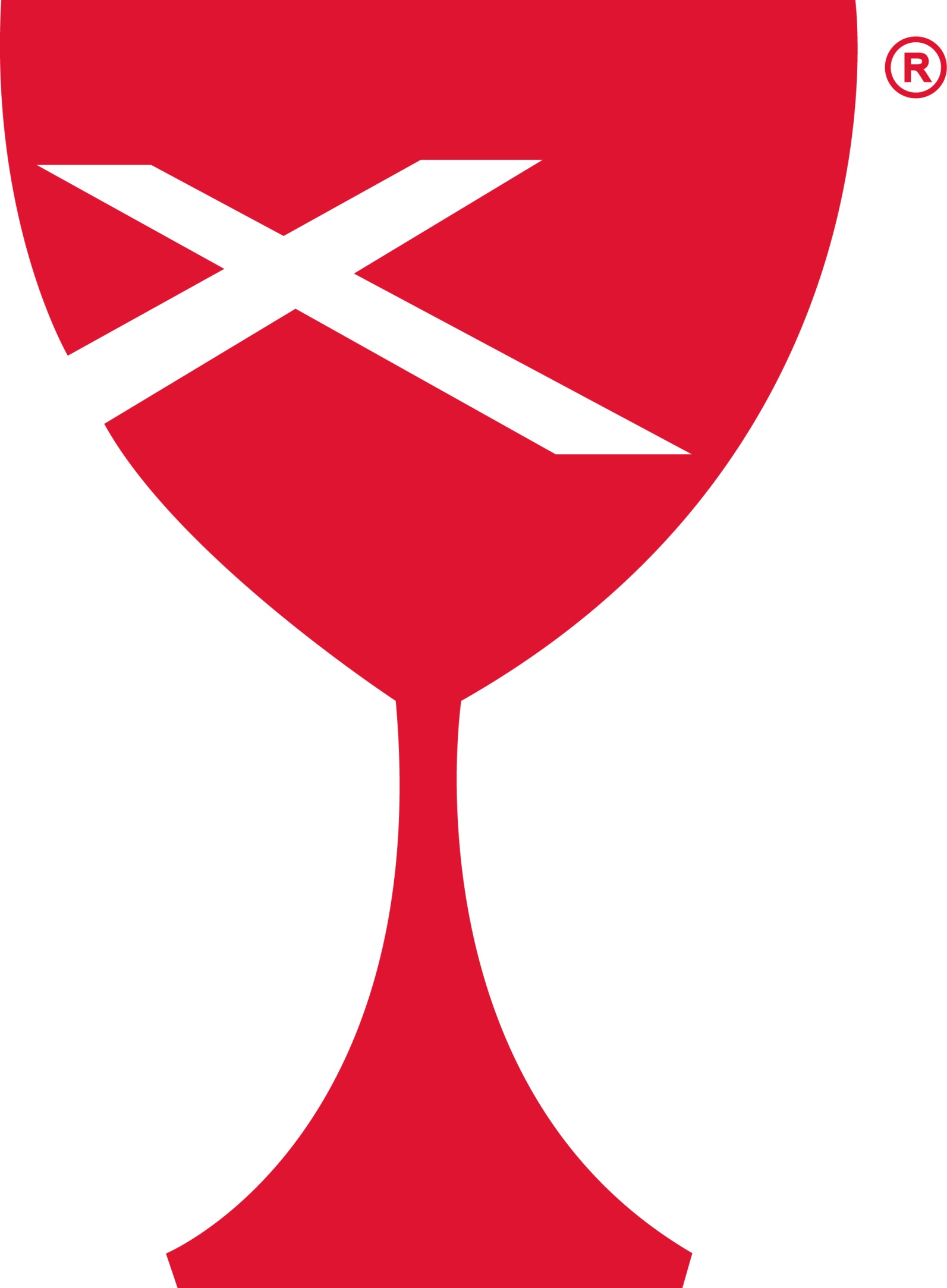 Prayer Requests	Larry Patchett		Marla Scoles			Diane Haney	Randy Rue			Mona Moore			Linda Chapman	Cindy Wimbley		Family of David Setzler		Renee Felkamp	Freddy Bright	JOY	Freddy Bright received a heart and is doing well.  Please continue prayers.	Casey Health Care		Heartland Nursing		Villas of Hollybrook in	Ruth Fitch				& Rehabilitation			Effingham					Vera Ingle			Ralph & Shirley Fitch					Helen Allen						Ramona Miller					Dorothy Stice						Bonnie McCashPlease reach out to your Elder with any questions, concerns or needs.New Shepherding Lists will be posted after the first of the year.  2022 ELDERS	Sherri Butcher – 217-232-5740			Sharon Durham – 217-232-2168	Peggy Hickox – 217-232-5615			Nina Meeker – 217-549-9808	Larry Patchett – 217-232-3105			Ruthie Wimbley – 217-232-1949	Dan Winn – 217-259-5339				Pastor Evan – 812-698-7504Church Office – 217-932-2773(Hours: Mon, Wed & Fri 8:30 am – Noon)January 26 – Wednesday, 6:30 pm, Elders MeetingJanuary 31, February 1 & February 3 – Tote-a-meal Delivery, Monday, Tuesday & ThursdayFebruary 7 – Monday, 6:30 pm, Dinner & A Prayer for WomenFebruary 9 –Wednesday, 9:30 am Worship Team MeetingFebruary 20 – WEEK OF COMPASSION SPECIAL OFFERINGFebruary 21 – Monday, Presidents Day – Church Office Closed      February 23 – Wednesday, 6:30 pm, Elders MeetingFebruary 27 – WEEK OF COMPASSION SPECIAL OFFERING      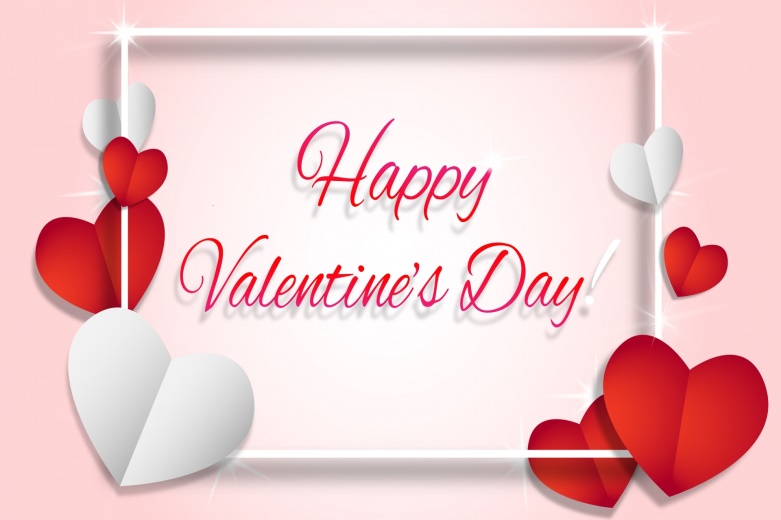 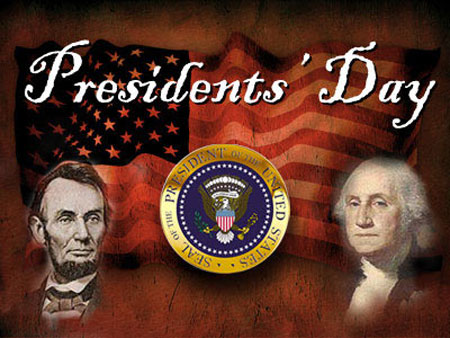 FEBRUARY 2022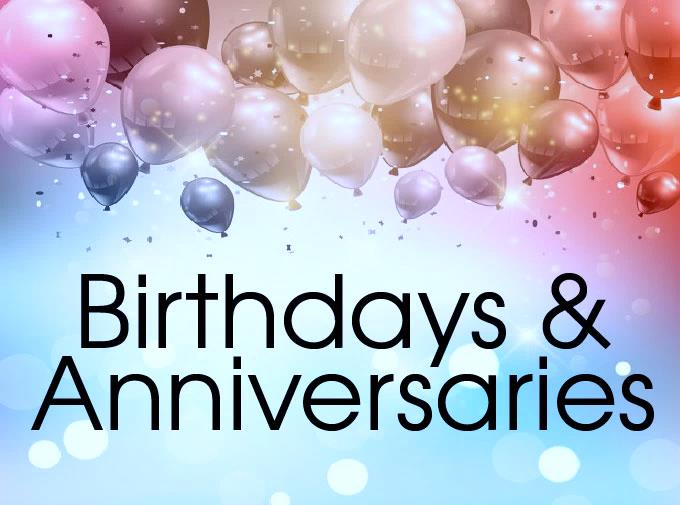 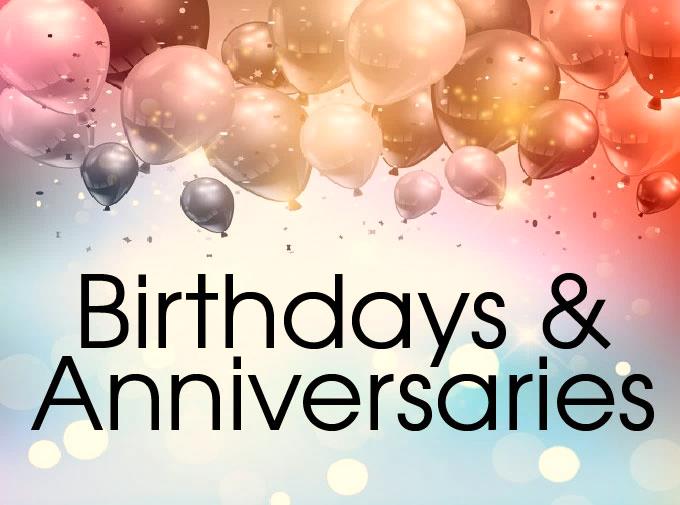 		1 – Randy Daugherty			15 – Larry & Kay Smith		6 – Maize Gilbert			17 – Mitchell Whitton		9 – Makenzie Patchett			17 – Erika Roberts		11 – Rosie Galey			20 – Jenson Hayes		12 – Charles & Nina Meeker	20 – Nick & Echo Sherwood		14 – Dean & Sharon Roberts	25 – Sharon Durham		15 – Peggy Hickox			27 – Steph Shobe                         FEBRUARY 2022	                         FEBRUARY 2022	                         FEBRUARY 2022	                         FEBRUARY 2022	                         FEBRUARY 2022	SundayMondayTuesdayWednesdayThursdayFridaySaturdayJan. 31Tote-a-meal1Tote-a-meal23Tote-a-meal456Elder: Larry Patchett7MML 9 amDinner & a Prayer 6:30 pm899:30 am Worship Team Mtg.10111213Elder: Ruthie Wimbley14MML 9 am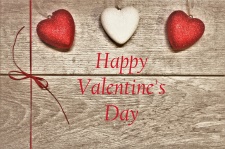 151617181920Elder: Dan WinnWeek of  Compassion Offering21Presidents DayOffice Closed22236:30 pm Elders Mtg.24252627Elder: Sherri ButcherWeek of Compassion Offering28MML 9 amFH – Fellowship HallMML – Monday Morning LadiesSUNDAYS 9:00 am Sunday School, 10:00 am WorshipFH – Fellowship HallMML – Monday Morning LadiesSUNDAYS 9:00 am Sunday School, 10:00 am WorshipFH – Fellowship HallMML – Monday Morning LadiesSUNDAYS 9:00 am Sunday School, 10:00 am WorshipFH – Fellowship HallMML – Monday Morning LadiesSUNDAYS 9:00 am Sunday School, 10:00 am WorshipFH – Fellowship HallMML – Monday Morning LadiesSUNDAYS 9:00 am Sunday School, 10:00 am Worship